Ogranak od 45°, vodoravan AZ45H80/200/80/100Jedinica za pakiranje: 1 komAsortiman: K
Broj artikla: 0055.0742Proizvođač: MAICO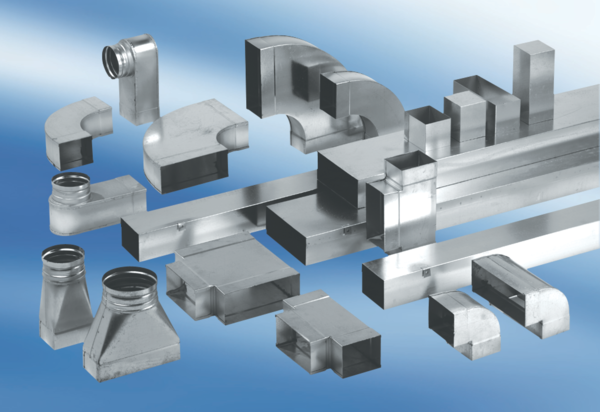 